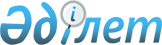 Об утверждении образца свидетельства лица, ищущего убежищеПриказ Министра труда и социальной защиты населения Республики Казахстан от 18 марта 2022 года № 97. Зарегистрирован в Министерстве юстиции Республики Казахстан 19 марта 2022 года № 27181
      В соответствии с подпунктом 7) статьи 6 Закона Республики Казахстан "О беженцах" ПРИКАЗЫВАЮ:
      1. Утвердить образец свидетельства лица, ищущего убежище согласно приложению к настоящему приказу.
      2. Признать утратившим силу приказ Министра внутренних дел Республики Казахстан от 9 июня 2014 года № 328 "Об утверждении образца свидетельства лица, ищущего убежище" (зарегистрирован в реестре государственной регистрации нормативных правовых актов под № 9592).
      3. Комитету труда, социальной защиты и миграции Министерства труда и социальной защиты населения Республики Казахстан в установленном законодательством Республики Казахстан порядке обеспечить:
      1) государственную регистрацию настоящего приказа в Министерстве юстиции Республики Казахстан;
      2) размещение настоящего приказа на интернет-ресурсе Министерства труда и социальной защиты населения Республики Казахстан после его официального опубликования;
      3) в течение десяти рабочих дней после государственной регистрации настоящего приказа в Министерстве юстиции Республики Казахстан представление в Департамент юридической службы Министерства труда и социальной защиты населения Республики Казахстан сведений об исполнении мероприятий, предусмотренных подпунктами 1) и 2) настоящего пункта.
      4. Контроль за исполнением настоящего приказа возложить на первого вице-министра труда и социальной защиты населения Республики Казахстан Сарбасова А.А.
      5. Настоящий приказ вводится в действие по истечении десяти календарных дней после дня его первого официального опубликования.
      СОГЛАСОВАНМинистерство внутренних дел Республики Казахстан
      ҮлгіОбразецсыртқы бетлицевая страницаҚАЗАҚСТАН РЕСПУБЛИКАСЫРЕСПУБЛИКА КАЗАХСТАНЕңбек және халықты әлеуметтік қорғау министрлігіМинистерство труда и социальной защиты населенияҚазақстан Республикасының ЕлтаңбасыГерб Республики КазахстанҚазақстан Республикасындапана іздеген адамның куәлігіСвидетельство лица, ищущего убежищев Республике Казахстан№_________
      1-ші бет       Страница 1       Халықты жұмыспен қамту мәселелері жөніндегі облыстардың, республикалық        маңызы бар қалалардың және астананың жергiлiктi атқарушы органы (бұдан әрі –       ХЖҚЖАО)______________________________________________       Местный исполнительный орган областей, городов республиканского значения и        столицы по вопросам занятости населения (далее - МИОЗН)       _________________________________________       _________________________________________       (облыс, қала атауы/наименование области, города)       Осы куәлік берілді:       Настоящее свидетельство выдано:
      Туған жылы ____________________________________________________       Год рождения       Азаматтығы ____________________________________________________       Гражданство       Босқын деп тану туралы өтініш ХЖҚЖАО-да тіркелген.       В том, что ходатайство о признании беженцем зарегистрировано в МИОЗН       ____________________________________________________________________       ____________________________________________________________________                   (облыс, қала атауы) (наименование области, города)       20____жылғы "______" ______________тіркеу №_______________       Регистрационный №_____ от "____"___________20___год.       2-ші бет/страницы 2       Куәлік мерзімі "____"_____________бастап__________дейін       Свидетельство действительно: с_______ по______________________       Куәлікті берген мекеме       Орган, выдавший       свидетельство_________________________________________________       Куәліктің берілген күні "_________"_________________20____жыл.       Дата выдачи свидетельства "___"_________________20____год.       ХЖҚЖАО-ның басшысы       Руководитель МИОЗН _________________________________________       (Тегі аты, әкесінің аты (бар болған кезде)/Фамилия, имя, отчество (при его наличии))        ______________________________________________________________             (облыс, қала атауы/наименование области, города)       _____________________________қолы/подпись
      Жергілікті атқарушы органдарда тіркеу
      Регистрация в местных исполнтельных органах
      мөр табан/штамп       Куәлік иесінің мекен жайы       Адрес проживания владельца свидетельства       _____________________________________________________________       _____________________________________________________________       ХЖҚЖАО-ның басшысы       Руководитель МИОЗН       _____________________________________________________________       _____________________________________________________________       (облыс, қала атауы/наименование области и города)       ________________________қолы/подпись       Мөр орны/Место печати       3-ші бет/страница 3
      Он сегіз жасқа толмаған отбасы мүшелері:
      Члены семьи, не достигшие восемнадцати лет:
      Куәлік иесінің қолы__________________________________       Подпись владельца свидетельства       4-ші бет/страница 4       Куәлік ұзартылды:______________нен (нан)______________дейін       Свидетельство продлено: с __________ по___________       ХЖҚЖАО-ның басшысы       Руководитель МИОЗН       _____________________________________________________________________       _____________________________________________________________________       Мөр орны/Место печати       Примечание. Описание свидетельства лица, ищущего убежище приведено в        приложении к образцу свидетельства лица, ищущего убежище. Пана іздеген адамның куәлігінің сипаттамасы Описание свидетельства лица, ищущего убежище
      1. Пана іздеген адамның куәлігінің (бұдан әрі - куәлік) бланкісі барлық деректемелері мемлекеттік және орыс тілдерде көрсетіліп, бірыңғай үлгі бойынша жасалады.       Бланк свидетельства лица, ищущего убежище (далее - свидетельство), изготавливается по единому образцу с указанием всех реквизитов на государственном и русском языках.       2. Куәліктің бланкісі тығыздығы 150, көлемі 103x150 мм ақ қағаз дайындалған.       Бланк дәл ортасынан бүгілген, куәліктің сыртқы және ішкі бөлігі 4 бетке орналасқан.       Бланк свидетельства выполнен на белой бумаге плотностью 150, формат 103x150 мм.       Бланк согнут пополам, наружная и внутренние части свидетельства размещены на 4-х страницах.       Сыртқы бетінің жоғарғы бөлігінде орта тұсында төрт қатарға қою қара әріппен:       В верхней части лицевой страницы в четыре строки по центру полужирным шрифтом расположены слова:       Жергілікті атқарушы органның атауы       Наименование местного исполнительного органа       орта тұсында       в середине по центру расположен:                               Қазақстан Республикасының Елтаңбасы                                     Герб Республики Казахстан
      сөздері орналасқан       Беттің төменгі бөлігінде орта тұсында төрт қатарға:       В нижней части страницы по центру в четыре строки расположены слова:                               Қазақстан Республикасында                               пана іздеген адамның куәлігі                         Свидетельство лица, ищущего убежище                               в Республике Казахстан                               №___________________                               сөздері орналасқан.       Куәлік бланкісінің нөмірін ХЖҚЖАО-ның қызметкері қолмен қояды.       Номер бланка свидетельства проставляется от руки сотрудником МИОЗН.       3. Бірінші беттің жоғарғы бөлігінде мемлекеттік және орыс тілдерінде мынадай сөздер жазылған:       В верхней части первой страницы расположены на государственном и русском языках следующие слова:       ХЖҚЖАО _____(облыс, қалаатауы)/ МИОЗН __________                         (наименование области, города)".       4. Ортасына қарай, екі қатарда/ниже в две строки, с ориентировкой по центру, расположены слова: "Осы куәлік берілді/Настоящее свидетельство выдано" деген сөздер жазылған.       Жоғарыда көрсетілген қатардан солға қарай төменде пана іздеген адамның суреті үшін орын орналасқан, онда осы куәлік иесінің 3x4 көлемді суреті жапсырылады, оның үстінен оң төменгі жақ бөлігіне елтаңбалы мөр басылады.       Ниже, слева от вышестоящей строки, место для фотографии лица, ищущего убежище, куда вклеивается фотография владельца данного свидетельства размером 3x4, сверху которой в правом нижнем углу проставляется гербовая печать.       Төменгі сол жақ бөлігінде әр қайсысы жеке жолда мынадай деректемелер көрсетіледі:       Справа от фотографии построчно указываются следующие сведения:       "Тегі/Фамилия", "Аты/Имя", "Әкесінің аты (бар болған кезде)/Отчество (при его        наличии)", "Туған жылы/Год рождения", "Азаматтығы/Гражданство". Әр сөздің        астында мәліметтерді толтыру үшін орын қалдырылады.       Бұдан әрі үш жолға, мынадай сөйлем жазылады:       Далее ниже, в три строки, расположены слова:       ХЖҚЖАО-да босқын мәртебесін тағайындау туралы берген өтінішінің тіркелгені туралы/ходатайство о признании беженцем зарегистрировано в МИОЗН       _____________________________________________________________________       _____________________________________________________________________       _____________________________________________________________________                   (облыс, қала атауы/наименование области, города)       Жоғарыдағы сөйлемнен кейін әр қайсысы жеке жолда қою қара әріппен/ниже вышестоящих слов, построчно, полужирным шрифтом расположены слова        "20____жыл."___"________тіркеу №___/       Регистрационный №___от_______20____год.".       5. Екінші беттің жоғарғы бөлігінде ортасына қарай:       В верхней части второй страницы расположены слова:       "Куәлік мерзімі "______" бастап_______дейін жарамды/       Свидетельство действительно" с______________ по________________",       "Куәлікті берген мекеме/Орган, выдавший свидетельство", "Куәліктің берілген        күні/Дата выдачи свидетельства" деген сөздер жазылады, олардан кейін мәліметтерді        толтыру үшін орын қалдырылады.       ХЖҚЖАО-ның басшысы ______________________________________________       (облыс, қала атауы) бойынша)       Руководитель МИОЗН       ______________________________________________       (наименование области, города)       _______________________________қолы/подпись       Мөр оны/Место печати       6. Беттің ортасына қарай қою қара әріппен/в нижней части второй страницы полужирным шрифтом, с ориентировкой по центру, расположены слова: "Отбасының он сегізге толмаған мүшелері/Члены семьи, не достигшие восемнадцати лет" деген сөздер жазылған, оның астында 3 жол мен бағанадан тұратын кесте орналасқан.       Бірінші жолдың бірінші бағанасында:       В первой строке первого столбца помещены следующие слова:       "Тегі аты, әкесінің аты (бар болған кезде)/Фамилия, имя, отчество (при его наличии)";       Бірінші жолдың екінші бағанасында       Во втором столбце первой строки "Туыстық қатынасы/Степень родства";       Бірінші жолдың үшінші бағанасында "Туған жылы/Год рождения" деген деректер орналасқан.       В третьем столбце первой строки       Беттің төменгі бөлігінде қою қара қаріппен/ниже полужирным шрифтом расположены слова: "Куәлік иесінің қолы/Подпись владельца свидетельства_______" деген сөздер жазылған.       7. Төртінші беттің жоғарғы бөлігінде ортасына қарай қою қара әріппен/верхней части четвертой страницы с ориентировкой по центру полужирным шрифтом напечатаны следующие слова "Куәлік_______бастап________дейін ұзартылды/Свидетельство продлено:с "___"_______по "_____"______________" деген сөздер жазылған.       ХЖҚЖАО-ның басшығы_________________ (облыс, қала атауы) бойынша       Руководитель МИОЗН       _____________________________________________________________________       _______________________қолы/подпись.
					© 2012. РГП на ПХВ «Институт законодательства и правовой информации Республики Казахстан» Министерства юстиции Республики Казахстан
				
      Министр труда и социальнойзащиты населенияРеспублики Казахстан 

С. Шапкенов
Приложение к приказу
Министр труда и социальной
защиты населения
Республики Казахстан
от 18 марта 2022 года № 97
Сурет орны
Место для фото 3x4
Тегі
Фамилия _______________________________________________________
___________________________________________________________________
Аты
Имя ___________________________________________________________
___________________________________________________________________
Әкесінің аты (бар болған кезде)
Отчество (при его наличии) ___________________________________________________________________
Мөр орны /Место печати
Тегі, аты, әкесінің аты (бар болған кезде) Фамилия, имя, отчество (при его наличии)
Туыстық қатысы Степень родства
Туған жылы Год рожденияПриложение
к образцу свидетельства
лица, ищущего убежище